Announcements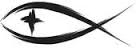 Meetings & EventsMonday, July 19th															Trustees 7pmWednesday, July 21st														SWAT 7pmMon. to Fri. July 26th -July 30th											VBS 9am to 11:30amWednesday, July 28th														Council 7pmSaturday, July 30th															Family Fun Day 1pm-4pmSunday, August 1st															Voters after worshipATTENDANCE SHEETS	Please remember to fill out the attendance sheet you will find in your bulletin and leave it on the pew when you leave today.  The elders will collect them after the service.STEWARDSHIP CORNEREphesians 2:13 – “But now in Christ Jesus you who once were far off have been brought near by the blood of Christ.”  What all of mankind’s efforts, works, and scheming could not do, the blood of Christ did.  We have peace with God, and we are brought near to the Father.  This life-giving sacrifice of Christ sets the pattern for the sacrifices we are called to make for others within our vocations in home, church, and society.SPECIAL TRUSTEE MEETING	The Trustees are having a special meeting on Monday, July 19th at 7pm for the purpose of discussing the building addition.  It would be helpful if all the Trustees could be in attendance so decisions can be made regarding this project.VACATION BIBLE SCHOOL IS NEARLY HERE	We are going to be holding Vacation Bible School Monday, July 26th through Friday, July 30th from 9am to 11:30am each day.  The theme for this year is Miraculous Mission – Jesus Saves the World.  We have a registration form on the ledge by the door for parents to fill out to register their children.  It is also on our website at www.trinityonekama.org.DONUTS FOR ARCADIA DAYS	We are planning to be at Arcadia Days on Saturday, July 24th with our donut wagon.  We could use helpers to once again come on Friday, July 23rd to frost, nut and sprinkle donuts prior to the event.  There are sign-up sheets on the ledge by the door for both Friday and Saturday.  If you can work either day for a few hours, it would be greatly appreciated.BIRTHDAYS IN JULYKathy Cyr’s Birthday					July 29thCOULD YOU HELP WITH FAMILY FUN DAY?	The Board of Evangelism is planning for Family Fun Day to be Saturday, July 31st from 1pm -4pm in the Onekama Village Park.  We would appreciate help with operating a game or activity for the kids during the event.  We also need members who can assist with just general tasks like helping at the food tables, donut wagon, handing out materials and helping to direct families to various areas.  If you can help, please let Pastor or Kathy McNeil know.TRUSTEE UPDATE ON THE CROSS TOWER	The cross tower is slowly getting repaired.  We had Amor Signs here with their lift truck to get the upper steel plates mounted to the top of the tower to keep the tower legs from twisting further.  Jerry Ware and Dave Johnson are helping to get the lower portions of the tower wood structure restored.  Our hope is if the weather will cooperate, Luke’s Painting will come at the end of July to stain/seal/paint the whole tower structure.  That still leaves us with the need to find someone who will take a moment of their busy time and make a new cross to set on the top of the tower.  This is sorely missed in the community as we’ve had numerous people ask about the cross and miss seeing it glowing at night.  If you know of anyone that would be willing to create a new cross for us, please let Jaci know so she can make contact with them.